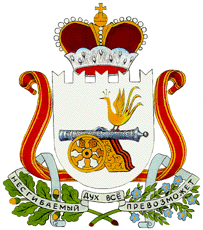 АДМИНИСТРАЦИЯ МУНИЦИПАЛЬНОГО ОБРАЗОВАНИЯ«ГЛИНКОВСКИЙ РАЙОН» СМОЛЕНСКОЙ ОБЛАСТИПОСТАНОВЛЕНИЕ от _______________  2023г. № ___         В соответствии со статьей 160.2 Бюджетного кодекса Российской Федерации, постановлением Правительства Российской Федерации от 16 сентября  2021 года № 1568 «Об утверждении общих требований к закреплению за органами государственной власти (государственными органами) субъекта Российской Федерации, органами управления территориальными фондами обязательного медицинского страхования, органами местного самоуправления, органами местной администрации полномочий главного администратора источников финансирования дефицита бюджета и к утверждению перечня главных администраторов источников финансирования дефицита бюджета субъекта Российской Федерации, бюджета территориального фонда обязательного медицинского страхования, местного бюджета»         Администрация муниципального образования «Глинковский район» Смоленской области постановляет:     1. Утвердить прилагаемый  Перечень главных администраторов источников финансирования дефицита районного бюджета.     2.  Установить, что:- в случаях изменения  состава и (или) функций главных администраторов источников финансирования дефицита районного бюджета, а также изменения принципов назначения и присвоения структуры кодов бюджетной классификации источников финансирования дефицита бюджетов до внесения соответствующих изменений в перечень главных администраторов источников финансирования дефицита районного бюджета закрепление кода видов источников финансирования дефицита районного бюджета осуществляется правовыми актами Финансового управления Администрации муниципального образования «Глинковский район» Смоленской области на основании заявок главных администраторов источников финансирования дефицита районного бюджета; - Финансовое управление Администрации муниципального образования «Глинковский район» Смоленской области разрабатывает проект постановления Администрации муниципального образования «Глинковский район» Смоленской области о внесении изменений в перечень главных администраторов источников финансирования дефицита районного бюджета не позднее 15 декабря текущего финансового года.         3.Признать утратившим силу постановление Администрации муниципального образования «Глинковский район» Смоленской области от 21.12.2022 №404 «Об утверждении Перечня главных администраторов источников финансирования дефицита районного бюджета». 4.Настоящее постановление вступает в силу с 1 января 2024 года и распространяется на правоотношения, связанные с составлением, рассмотрением и утверждением проекта решения «О районном бюджете  на 2024 год и на плановый период 2025 и 2026 годов».Глава муниципального образования	«Глинковский район» Смоленской  области                                       М.З. КалмыковПереченьглавных администраторов источников финансирования дефицита районного бюджетаУтвержденпостановлением Администрации муниципального образования «Глинковский район» Смоленской области от _____________ 2023 г. №____Код бюджетной классификации Российской ФедерацииКод бюджетной классификации Российской ФедерацииНаименование главного администратора, источника финансирования дефицита районного бюджетаглавного администратораисточника финансирования дефицита районного бюджетаНаименование главного администратора, источника финансирования дефицита районного бюджета123903Финансовое управление Администрации муниципального образования «Глинковский район» Смоленской области90301 02 00 00 05 0000 710Привлечение муниципальными районами кредитов от кредитных организаций в валюте Российской Федерации90301 02 00 00 05 0000 810Погашение муниципальными районами кредитов от кредитных организаций в валюте Российской Федерации90301 03 01 00 05 0000 710Привлечение кредитов из других бюджетов бюджетной системы Российской Федерации бюджетами муниципальных районов в валюте Российской Федерации90301 03 01 00 05 0000 810Погашение бюджетами муниципальных районов кредитов от других бюджетов бюджетной системы Российской Федерации в валюте Российской Федерации90301 05 02 01 05 0000 510Увеличение прочих остатков денежных средств бюджетов муниципальных районов90301 05 02 01 05 0000 610Уменьшение прочих остатков денежных средств бюджетов муниципальных районов